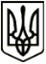 УкраїнаМЕНСЬКА МІСЬКА РАДАЧернігівська областьРОЗПОРЯДЖЕННЯВід 05 березня 2021 року 	№ 86Про створення комісії щодо обстеження автомобільних дорігНа виконання закону України «Про дорожній рух», з метою визначення обсягів здійснення ремонтних робіт та експлуатаційного утримання автомобільних доріг, вулиць населених пунктів та залізничних переїздів Менської міської територіальної громади після закінчення зимового сезону і належної підготовки їх до літнього періоду експлуатації, створити комісію у наступому складі:Голова комісії: Гнип Володимир Іванович – заступник міського голови з питань діяльності виконавчого комітету Менської міської ради.Заступник голови комісії: Кравцов Валерій Михайлович – начальник відділу житлово-комунального господарства, енергоефективності та комунального майна Менської міської ради.Секретар комісії: Єкименко Ірина Валеріївна – головний спеціаліст відділу житлово-комунального господарства, енергоефективності та комунального майна Менської міської ради.Члени комісії: Бутенко Роман Олексійович – депутат Менської міської ради, голова постійної депутатської комісії з питань планування, фінансів, бюджету та соціально-економічного розвитку (за згодою);Воскобойник Василь Анатолійович – старший інспектор ВБДР Управління патрульної поліції в Чернігівській області (за згодою);Лихотинська Лілія Анатоліївна – начальник відділу архітектури та містобудування Менської міської ради.Міський голова	Г.А. ПримаковПодання:Начальник відділу архітектури					Л.А. Лихотинськата містобудування Менської міської ради  Погоджено:Заступник міського голови з						В.І. Гниппитань діяльності виконкомуМенської міської радиНачальник юридичного відділуМенської міської ради							Т.А. БернадськаНачальник відділу документуваннята забезпечення діяльності апаратуради Менської міської ради                    	            		А.В. Жураковська